Během exkurze se snaž zodpovědět na následující otázky:1. Ve kterém historickém období a kde byly budovány první vodovody?2. Jaký způsob dopravy vody je nejvýhodnější?3. Jaké mohou být zdroje vody pro veřejné vodovody?4. Jaké materiály se používaly na vodovodní potrubí v historii a jaké dnes?5. Od kterého roku dodává do Prahy pitnou vodu vodárna v Káraném?6. Moderní úpravny vody vyrábějí z vody povrchové vodu pitnou. Jakým způsobem je zaručena bakteriální nezávadnost pitné vody?7. Čistotu a nezávadnost vody v úpravně sleduje chemická a biologická laboratoř. Jakým dalším způsobem se ještě sleduje kvalita vody?8. Které znečištění zdrojů vody převažovalo v minulosti a které dnes?                                                                                                                           OTOČ :)9. Na jakém principu funguje valná většina používaných vodoměrů?10. Úpravna vody Želivka zásobuje vodou nejen Prahu, ale i další města ve svém regionu. Vyjmenujte alespoň dvě z nich.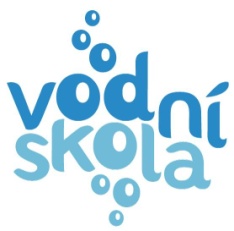 